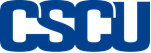 CONGRESS BARGAINING UNIT APPLICATION FOR PROMOTIONCOMMUNITY COLLEGE PROFESSIONAL Academic Year 2023-2024This application must be submitted to the Office of the Chief Executive Officer, no later than the first day of the spring semester - January 19, 2024. All responses should refer to activities and developments since your previous promotion or original appointment to the college, whichever is more recent.  Please do not attach evaluations or other evaluative documents which are a part of your professional file.  The review process involves a consideration of these evaluative materials.  Please type or print.
Name _________________________________________  Date  ________________________Present Classification:  _________________________________________
A.  Performance of Duties Outlined in Job DescriptionIn general, how have you demonstrated growth and competence in the performance of the specific duties outlined in your job description?List accomplishments, special projects or unusual work undertaken in your primary areas of responsibility.What activities have you undertaken to maintain contact with your field or otherwise develop professionally? B.  Other AssignmentsList the college committees on which you have served and briefly described your work  on them.Indicate any other college service not covered above which you believe should be considered by those reviewing this application.



Signature _________________________________   Date  ________________________